Состав ПРЕЗИДИУМАСовета молодых педагогов при Кировской областной территориальнойорганизации Профсоюза работников народного образования и науки РФ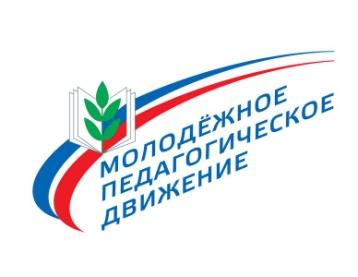 ОБЩЕРОССИЙСКИЙ ПРОФСОЮЗ ОБРАЗОВАНИЯКИРОВСКАЯ ОБЛАСТНАЯ ТЕРРИТОРИАЛЬНАЯ ОРГАНИЗАЦИЯСОВЕТ МОЛОДЫХ ПЕДАГОГОВОрганизация ПрофсоюзаФИОПредседатель СМП КОФилёва Наталья НиколаевнаВятскополянская РТОБрунгарт Татьяна АлександровнаКировочепецкая РТОСелезнёва Ольга НиколаевнаКировочепецкая РТОЛановая Наталья ВячеславовнаКотельничская РТООглоблин Александр НиколаевичМурашинская РТОДаровских Татьяна МихайловнаОмутнинская РТООвечкина Екатерина ВладимировнаСлободская РТОЛюкина Анастасия АндреевнаСлободская РТОЛебедева Марина ВладимировнаКировская ГТОВетрова Анастасия ВладиленовнаКировская ГТОКротова Светлана ВладимировнаКировская ГТОВладыкин Данил АлексеевичВятГУЗлобина Елена АлександровнаКировская областная организацияБалог Анжела ИвановнаКировская областная организация Усатов Александр Александрович